Læs Læs Læs Læs Læs LæsEn tradition i august månedVi hygger i Ida og Poul Eriks have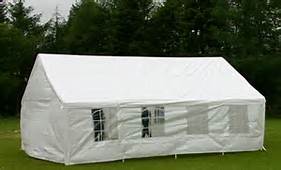        Teltet ER sat opMen vi må desværre ændre datoenTirsdag d. 29. august 2017Grundet et andet møde mandagVi glæder os til at se jer alle Kl. 18:00Husk borde/stoleJeres medbragte mad og kageVi giver kaffe/te                      Vi glæder os til at se jer alleIda og Poul Erik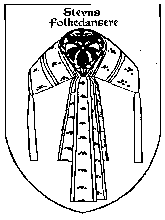 